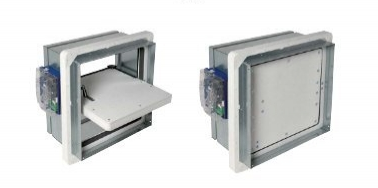 Volet tunnel de désenfumage PLAFONE, marque ALDES : Volet de désenfumage évolutif, marqué CE selon EN12101-8, certifié NF selon le référentiel n°264.Volet conforme à la norme DAS NF-S-61937-10, afin d’être intégré dans un SSI.Volet possédant un rapport de classement de résistance au feu attestant des mises en œuvre autorisées sur les différents conduits validés.
L'ensemble du mécanisme est de type Isone, sans le fusible thermique (interdit pour les volets de désenfumage), il sera décalé du conduit pour faciliter l’installation.Le déclencheur électromagnétique fonctionnera aussi bien en 24 volts qu'en 48.Les composants comme les contacts de signalisation sur carte électronique, le déclencheur électromagnétique et le moteur de réarmement EHOP, seront connus pour être facilement ajoutés ou enlevés pour permettre l'évolutivité et la facilité d'entretien préconisée par la norme NF-S-61933. Le mécanisme du volet de désenfumage utilisé aura les caractéristiques suivantes : 
- déclencheur électromagnétique, puissance max 3,5W : 
VDS 24 / 48 : émission de courant, choix de la tension 24 ou 48 V par switch
VM 24 / 48 : rupture de courant, choix de la tension 24 ou 48 V par switch
- contacts de signalisation : 
FCU1 : contact de fin de course unitaire
DCU1 : contact de début de course unitaire
DCU 2 + FCU2 : second contact de début et fin de course 
- Moteur de réarmement électrique : 
EHOP : réarmement en moins de 10 s, tension entre 24 et 48 VDC/VCA, Intensité maxi consommée 0,7 ALe boitier de raccordement sera assez volumineux pour intégrer les éventuels accessoires déportés du CMSI, les connecteurs seront débrochables avec détrompeurs, ils seront compatibles avec le simulateur de contrôle «Pack control » d'Aldes.Le volet sera mis en œuvre dans le conduit de désenfumage conformément au certificat CE et au(x) rapport(s) de classement. La manchette de 60 mm sera insérée dans le conduit de désenfumage.Les volets présenteront une étanchéité à froid de haut niveau, inférieur à 200 m3/h/m² de lame sous 1500 Pa, évitant ainsi les fuites lorsque le désenfumage est en marche ou à l’arrêt.Les volets seront accompagnés d’une fiche d’installation cotée de type CONCEPTOR DESENFUMAGE, qui indiquera notamment la position du volet par rapport au conduit et à la dalle. 